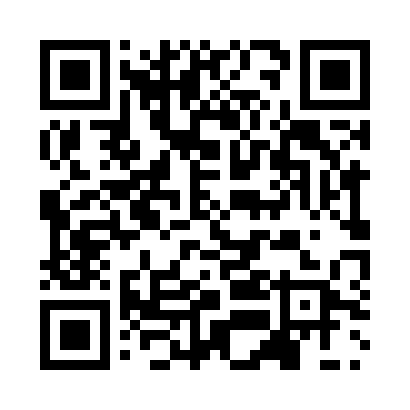 Prayer times for Fonteintje, BelgiumWed 1 May 2024 - Fri 31 May 2024High Latitude Method: Angle Based RulePrayer Calculation Method: Muslim World LeagueAsar Calculation Method: ShafiPrayer times provided by https://www.salahtimes.comDateDayFajrSunriseDhuhrAsrMaghribIsha1Wed3:446:111:365:389:0111:172Thu3:416:091:365:399:0311:203Fri3:376:071:365:409:0411:234Sat3:346:061:355:409:0611:275Sun3:306:041:355:419:0811:306Mon3:276:021:355:429:0911:337Tue3:236:001:355:429:1111:368Wed3:215:591:355:439:1211:399Thu3:205:571:355:439:1411:4210Fri3:205:561:355:449:1511:4311Sat3:195:541:355:459:1711:4312Sun3:185:521:355:459:1811:4413Mon3:185:511:355:469:2011:4514Tue3:175:491:355:469:2111:4515Wed3:165:481:355:479:2311:4616Thu3:165:471:355:479:2411:4717Fri3:155:451:355:489:2611:4718Sat3:155:441:355:499:2711:4819Sun3:145:421:355:499:2911:4920Mon3:145:411:355:509:3011:4921Tue3:135:401:355:509:3111:5022Wed3:135:391:355:519:3311:5023Thu3:135:381:365:519:3411:5124Fri3:125:361:365:529:3511:5225Sat3:125:351:365:529:3711:5226Sun3:115:341:365:539:3811:5327Mon3:115:331:365:539:3911:5328Tue3:115:321:365:549:4011:5429Wed3:105:311:365:549:4111:5530Thu3:105:311:365:559:4311:5531Fri3:105:301:365:559:4411:56